ส่วนราชการ	........................................................โทรศัพท์.......................................................................................       ที่  อว 0616....................................................            วันที่  .............................................................................................เรื่อง  ขออนุมัติ................(โอน/เปลี่ยนแปลงรายการ) งบประมาณรายจ่ายครั้งที่........(แผ่นดิน/รายได้) ประจำปีงบประมาณ พ.ศ. 2566เรียน  อธิการบดีมหาวิทยาลัยราชภัฏนครสวรรค์         	 	  ตามที่หน่วยงานได้จัดทำรายละเอียดงบประมาณรายจ่ายประจำปีงบประมาณ พ.ศ. 2566                โครงการ...........................รหัส..............................กิจกรรม.......................รหัส........................... โดยความเห็นชอบจากที่ประชุมสภามหาวิทยาลัยราชภัฏนครสวรรค์ ในคราวประชุมครั้งที่  9/2565 วันศุกร์ที่ 23 กันยายน 2565 นั้น       มีความประสงค์จะขออนุมัติโอนเปลี่ยนแปลงรายการงบประมาณที่ได้รับการจัดสรร ประจำปีงบประมาณ พ.ศ. 2566เหตุผลความจำเป็น การโอนเปลี่ยนแปลงรายการ เนื่องจาก...................................................................................................................................................................................................................................................             	ทั้งนี้ การโอนเปลี่ยนแปลงรายการงบประมาณดังกล่าวไม่กระทบต่อเป้าหมาย การดำเนินงาน    ตามแผนงานเดิมที่กำหนดไว้ และมีงบประมาณคงเหลือเพียงพอที่จะสามารถทำรายการได้             	จึงเรียนมาเพื่อโปรดพิจารณา                                                                   ลงชื่อ ...............................................................ผู้ขออนุญาต                                                                          (..............................................................)							 ระบุหมายเลขโทรศัพท์....................................................ลงชื่อหัวหน้าหน่วยงาน                          (............................................................)                            ...................ระบุตำแหน่ง..................รายละเอียดประกอบการพิจารณาเพื่อขออนุมัติโอนเปลี่ยนแปลงรายการงบประมาณครั้งที่ ......... ประจำปีงบประมาณ  พ.ศ. 25………                             **************************************************************หมายเหตุ  กรณีขอเปลี่ยนแปลงรายการเงินงบลงทุน (ครุภัณฑ์/ที่ดิน/สิ่งก่อสร้าง) ให้แนบรายละเอียดมาด้วย                                   ลงชื่อหัวหน้าหน่วยงาน                                                               (............................................................)                                                                ...................ระบุตำแหน่ง..................ส่วนราชการ  ......................................................โทรศัพท์...............................................................................................       ที่  อว 0616....................................................   วันที่  ...................................................................................................เรื่อง  ขออนุมัติ................(โอน/เปลี่ยนแปลงรายการ) งบประมาณรายจ่ายครั้งที่........(แผ่นดิน/รายได้) ประจำปีงบประมาณ พ.ศ. 2566เรียน  อธิการบดีมหาวิทยาลัยราชภัฏนครสวรรค์         	 	  ตามที่หน่วยงานได้จัดทำรายละเอียดงบประมาณรายจ่ายประจำปีงบประมาณ พ.ศ. 2566                โครงการ...........................รหัส..............................กิจกรรม.......................รหัส........................... โดยความเห็นชอบจากที่ประชุมสภามหาวิทยาลัยราชภัฏนครสวรรค์ ในคราวประชุมครั้งที่  9/2565 วันศุกร์ที่ 23 กันยายน  2565 นั้น และได้มีการขออนุมัติโอนเปลี่ยนแปลงรายละเอียดคำขอตั้งไปแล้วนั้นเหตุผลความจำเป็น การโอนเปลี่ยนแปลงรายการ เนื่องจาก……………………………………………………..........................................................................................................................................................................................		ทั้งนี้ การโอนเปลี่ยนแปลงรายการงบประมาณดังกล่าวไม่กระทบต่อเป้าหมาย การดำเนินงาน    ตามแผนงานเดิมที่กำหนดไว้ และมีงบประมาณคงเหลือเพียงพอที่จะสามารถทำรายการได้             	จึงเรียนมาเพื่อโปรดพิจารณา                                                                   ลงชื่อ ...............................................................ผู้ขออนุญาต                                                                          (..............................................................)							    ระบุหมายเลขโทรศัพท์...........................................ลงชื่อหัวหน้าหน่วยงาน                          (............................................................)                            ...................ระบุตำแหน่ง..................รายละเอียดประกอบการพิจารณาเพื่อขออนุมัติโอนเปลี่ยนแปลงรายการงบประมาณครั้งที่ ......... ประจำปีงบประมาณ  พ.ศ. 25………                             **************************************************************หมายเหตุ  กรณีขอเปลี่ยนแปลงรายการเงินงบลงทุน (ครุภัณฑ์/ที่ดิน/สิ่งก่อสร้าง) ให้แนบรายละเอียดมาด้วย                                   ลงชื่อหัวหน้าหน่วยงาน                                                               (............................................................)                                                                ...................ระบุตำแหน่ง..................คำชี้แจงบันทึกข้อความโอน/เปลี่ยนแปลงรายการหน่วยงานเลือก โอน หรือ เปลี่ยนแปลงรายการ ต่อการทำบันทึกข้อความ 1 ครั้งประกอบด้วย 2 หัวข้อหัวข้อ รายการเดิม หมายถึง ข้อมูลที่ปรากฏในเล่มแผนปฏิบัติการงบประมาณรายจ่าย (เล่มคำขอตั้ง)หัวข้อ รายการใหม่ หมายถึง  ข้อมูลที่ขอโอนไปดำเนินงานรายการ/โครงการอื่นๆ ที่ปรากฏในเล่มแผนปฏิบัติการงบประมาณรายจ่าย (เล่มคำขอตั้ง) หรือที่เปลี่ยนแปลงรายการใหม่ความหมายของข้อมูลภายในตารางงบ หมายถึง ให้เลือกประเภทงบประมาณที่จะขอโอน/เปลี่ยนแปลงรายการ ประกอบไปด้วย งบแผ่นดิน ,     เงินรายได้ (บกศ./กศ.บป./กศ.บศ.)รหัสโครงการ หมายถึง รหัสโครงการงบประมาณ 10 หลัก ยกตัวอย่างเช่น คณะครุศาสตร์ งบแผ่นดิน  66-01000-001 (มีเอกสารแนบความหมายของรหัสเบิกจ่าย)รหัสกิจกรรม หมายถึง รหัสกิจกรรมงบประมาณ 12 หลัก ยกตัวอย่างเช่น คณะครุศาสตร์ งบแผ่นดิน          10-2101-10-01-21  (มีเอกสารแนบความหมายของรหัสเบิกจ่าย)ยุทธศาสตร์ หมายถึง ยุทธศาสตร์ที่ปรากฏในเล่มแผนยุทธศาสตร์มหาวิทยาลัยราชภัฏนครสวรรค์ ประจำปีงบประมาณ พ.ศ.2565กลยุทธ์ หมายถึง กลยุทธ์ที่ปรากฏในเล่มแผนยุทธศาสตร์มหาวิทยาลัยราชภัฏนครสวรรค์ ประจำปีงบประมาณ พ.ศ. 2565รายการ/โครงการ(รายการเดิม) หมายถึง รายการ/โครงการที่ปรากฏในเล่มแผนปฏิบัติการงบประมาณรายจ่าย (เล่มคำขอตั้ง)รายการ/โครงการ (รายการใหม่) กรณีที่ 1 รายการ/โครงการ ที่หน่วยงานขอโอนไปดำเนินงานโครงการอื่นที่ปรากฏในเล่มแผนปฏิบัติการงบประมาณรายจ่าย (เล่มคำขอตั้ง) **สามารถระบุรหัสงบประมาณ**กรณีที่ 2 เปลี่ยนแปลงรายการ/โครงการใหม่ ที่ไม่ปรากฏในเล่มแผนปฏิบัติการงบประมาณรายจ่าย(เล่มคำขอตั้ง)  **ไม่ต้องระบุรหัสงบประมาณ**                                                        ตัวอย่างรายละเอียดประกอบการพิจารณาเพื่อขออนุมัติโอนเปลี่ยนแปลงรายการงบประมาณประจำปีงบประมาณ พ.ศ. 2566หมายเหตุ  กรณีขอเปลี่ยนแปลงรายการเงินงบลงทุน (ครุภัณฑ์/ที่ดิน/สิ่งก่อสร้าง) ให้แนบรายละเอียดมาด้วย                                   ลงชื่อหัวหน้าหน่วยงาน                                                               (............................................................)                                                                ...................ระบุตำแหน่ง..................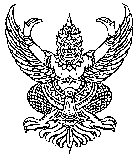 บันทึกข้อความรายการเดิมรายการใหม่1. แหล่งงบประมาณ   (   ) เงินรายได้  (   ) เงินแผ่นดิน   2. ชื่อโครงการ           .....................................................3. รหัสโครงการ         .....................................................    จำนวนเงิน  ..................................................................บาท               4. ชื่อกิจกรรมหลัก     ......................................................5. รหัสกิจกรรม          ……………………………………………จำนวนเงิน  ..................................................................บาท               (   )  เปลี่ยนแปลงรายละเอียดค่าใช้จ่าย(   )  เปลี่ยนแปลงหมวดรายจ่าย(   )  ปรับแผนการใช้จ่ายงบประมาณ ไตรมาสที่.... (เดือน................)(   )   อื่น ๆ  ระบุ................................................6.รายละเอียดการดำเนินกิจกรรม6.1 .............................................................................          .............................................................................          ............................................................................. 7.ประเด็นยุทธศาสตร์ที่.................................................7.1 กลยุทธ์.............................................................     7.2 ตัวชี้วัด.............................................................     7.3 ค่าเป้าหมาย....................................................     7.4 ตัวชี้วัดโครงการ/กิจกรรม          7.4.1 เชิงประมาณ..........................................          7.4.2 เชิงคุณภาพ...........................................                                    1. แหล่งงบประมาณ   (   ) เงินรายได้  (   ) เงินแผ่นดิน   2. ชื่อโครงการ           .....................................................3. รหัสโครงการ         .....................................................    จำนวนเงิน  ..................................................................บาท               4. ชื่อกิจกรรมหลัก     ......................................................5. รหัสกิจกรรม          ……………………………………………จำนวนเงิน  .................................................................บาท               (   )  เปลี่ยนแปลงรายละเอียดค่าใช้จ่าย(   )  เปลี่ยนแปลงหมวดรายจ่าย(   )  ปรับแผนการใช้จ่ายงบประมาณ ไตรมาสที่.... (เดือน................)(   )   อื่น ๆ  ระบุ................................................6.รายละเอียดการดำเนินกิจกรรม6.1 .............................................................................          .............................................................................          ............................................................................. 7.ประเด็นยุทธศาสตร์ที่.................................................7.1 กลยุทธ์.............................................................     7.2 ตัวชี้วัด.............................................................     7.3 ค่าเป้าหมาย....................................................     7.4 ตัวชี้วัดโครงการ/กิจกรรม          7.4.1 เชิงประมาณ..........................................          7.4.2 เชิงคุณภาพ...........................................                                    บันทึกข้อความรายการเดิมรายการใหม่1. แหล่งงบประมาณ   (   ) เงินรายได้  (   ) เงินแผ่นดิน   2. ชื่อโครงการ           .....................................................3. รหัสโครงการ         .....................................................    จำนวนเงิน  ..................................................................บาท               4. ชื่อกิจกรรมหลัก     ......................................................5. รหัสกิจกรรม          ……………………………………………จำนวนเงิน  ..................................................................บาท               (   )  เปลี่ยนแปลงรายละเอียดค่าใช้จ่าย(   )  เปลี่ยนแปลงหมวดรายจ่าย(   )  ปรับแผนการใช้จ่ายงบประมาณ ไตรมาสที่.... (เดือน................)(   )   อื่น ๆ  ระบุ................................................6.รายละเอียดการดำเนินกิจกรรม6.1 .............................................................................          .............................................................................          ............................................................................. 7.ประเด็นยุทธศาสตร์ที่.................................................7.1 กลยุทธ์.............................................................     7.2 ตัวชี้วัด.............................................................     7.3 ค่าเป้าหมาย....................................................     7.4 ตัวชี้วัดโครงการ/กิจกรรม          7.4.1 เชิงประมาณ..........................................          7.4.2 เชิงคุณภาพ...........................................                                    1. แหล่งงบประมาณ   (   ) เงินรายได้  (   ) เงินแผ่นดิน   2. ชื่อโครงการ           .....................................................3. รหัสโครงการ         .....................................................    จำนวนเงิน  ..................................................................บาท               4. ชื่อกิจกรรมหลัก     ......................................................5. รหัสกิจกรรม          ……………………………………………จำนวนเงิน  .................................................................บาท               (   )  เปลี่ยนแปลงรายละเอียดค่าใช้จ่าย(   )  เปลี่ยนแปลงหมวดรายจ่าย(   )  ปรับแผนการใช้จ่ายงบประมาณ ไตรมาสที่.... (เดือน................)(   )   อื่น ๆ  ระบุ................................................6.รายละเอียดการดำเนินกิจกรรม6.1 .............................................................................          .............................................................................          ............................................................................. 7.ประเด็นยุทธศาสตร์ที่.................................................7.1 กลยุทธ์.............................................................     7.2 ตัวชี้วัด.............................................................     7.3 ค่าเป้าหมาย....................................................     7.4 ตัวชี้วัดโครงการ/กิจกรรม          7.4.1 เชิงประมาณ..........................................             7.4.2 เชิงคุณภาพ...........................................                                    รายการเดิมรายการใหม่1. แหล่งงบประมาณ   (   ) เงินรายได้  ( √ ) เงินแผ่นดิน   2. ชื่อโครงการ          โครงการพัฒนาระบบการบริหารฯ3. รหัสโครงการ        6612000003    จำนวนเงิน          3,000,000  บาท               4. ชื่อกิจกรรมหลัก    (1)การสร้างและพัฒนาฯ5. รหัสกิจกรรม         103101140144จำนวนเงิน           900,000 บาท               ( √ )  เปลี่ยนแปลงรายละเอียดค่าใช้จ่าย(   )  เปลี่ยนแปลงหมวดรายจ่าย( √ )  ปรับแผนการใช้จ่ายงบประมาณ ไตรมาสที่ 3            -  ไตรมาส 1 = 150,000  บาท           -  ไตรมาส 2 = 450,000  บาท    -  ไตรมาส 3 = 300,000  บาท     -  ไตรมาส 4        -(   )   อื่น ๆ  ระบุ................................................1. แหล่งงบประมาณ   (   ) เงินรายได้  ( √ ) เงินแผ่นดิน   2. ชื่อโครงการ           โครงการพัฒนาระบบการบริหารฯ3. รหัสโครงการ         6612000003           จำนวนเงิน            3,000,000 บาท               4. ชื่อกิจกรรมหลัก    (1)การสร้างและพัฒนาฯ  5. รหัสกิจกรรม          103101140144จำนวนเงิน            900,000 บาท               ( √)  เปลี่ยนแปลงรายละเอียดค่าใช้จ่าย(   )  เปลี่ยนแปลงหมวดรายจ่าย( √)  ปรับแผนการใช้จ่ายงบประมาณ ไตรมาสที่ 3            -  ไตรมาส 1 = 150,000  บาท           -  ไตรมาส 2 = 450,000  บาท    -  ไตรมาส 3 = 300,000  บาท     -  ไตรมาส 4        -( √)   อื่น ๆ  เพิ่มกิจกรรม “การลงนามความร่วมมือกับภาคเอกชน”และรับโอนเงินจากกิจกรรมที่ 1 การสร้างและพัฒนาฯ จำนวนเงิน 25,750 บาท6.รายละเอียดการดำเนินกิจกรรม6.1 กิจรรมที่ 1 การสร้างและพัฒนาฯรหัส 103101140144 (งบประมาณ 900,000บาท)     6.1.1 การประชุมเชิงปฏิบัติการมองอนาคตร่วมกัน (งบประมาณ 359,000 บาท) 6.รายละเอียดการดำเนินกิจกรรม            		(คงเดิม)       6.2 ประชุมเชิงปฏิบัติการออกนอกระบบ            (งบประมาณ 234,800 บาท)                     		(คงเดิม)    6.3 ประชุมเชิงปฏิบัติการเพื่อยกร่าง         (งบประมาณ 195,400 บาท )                     		(คงเดิม)รายการเดิมรายการใหม่      6.4 สร้างความเข้าใจร่วมกันของบุคลากรมหาวิทยาลัย           (การปรับตัวและเตรียมใจ ระบบการเงินและ           งบประมาณ สถานภาพและทิศทางอนาคต)            (งบประมาณ 110,800 บาท)    -  ค่าตอบแทนวิทยากร = 86,400 บาท   - ค่าอาหาร/อาหารว่างและเครื่องดื่ม =15,000 บาท    - ค่าน้ำมันเชื้อเพลิงรถตู้ (วิทยากร) = 4,500 บาท    - ค่าวัสดุสำนักงาน เช่น แฟ้ม ปากกา กระดาษ ฯลฯ      = 2,900 บาท    - ค่าจ้างถ่ายเอกสาร = 2,000 บาท6.4 สร้างความเข้าใจร่วมกันของบุคลากรมหาวิทยาลัย     (การปรับตัวและเตรียมใจ ระบบการเงินและ       งบประมาณ สถานภาพและทิศทางอนาคต)      (งบประมาณ 85,050 บาท)-  ค่าตอบแทนวิทยากร = 67,400 บาท- ค่าอาหาร/อาหารว่างและเครื่องดื่ม =8,250 บาท- ค่าน้ำมันเชื้อเพลิงรถตู้ (วิทยากร) = 4,500 บาท- ค่าวัสดุสำนักงาน เช่น แฟ้ม ปากกา กระดาษ ฯลฯ   = 2,900 บาท- ค่าจ้างถ่ายเอกสาร = 2,000 บาทขอโอนเงินไปเพิ่มกิจกรรมใหม่ จำนวนเงิน 25,750 บาท6.5 กิจกรรม “การลงนามความร่วมมือกับภาคเอกชน เพื่อเป็นการสร้างและพัฒนาฯ  (งบประมาณ 25,750 บาท)       - ค่าอาหาร อาหารว่าง และเครื่องดื่ม=6,750 บาท       - ค่าจ้างจัดสถานที่ = 8,000 บาท       - ค่าวัสดุสำนักงาน เช่น แฟ้ม ปากกา กระดาษ ฯลฯ         = 5,000 บาท- ค่าไวนิล และสื่อประชาสัมพันธ์ = 6,000 บาท7.ประเด็นยุทธศาสตร์ที่ 4 การพัฒนาประสิทธิภาพของระบบบริหารจัดการองค์กรให้เป็นมหาวิทยาลัยแห่งนวัตกรรม เพื่อการพัฒนาท้องถิ่น    7.1 กลยุทธ์ 1 : พัฒนาระบบและกลไกการบริหารจัดการเชิงรุกตามหลักธรรมาภิบาล   7.2 ตัวชี้วัด : 1.1 ร้อยละความสำเร็จของการบรรลุเป้าหมายตามตัวบ่งชี้การประกันคุณภาพ ด้านการบริหารจัดการองค์กร (ตัวชี้วัด 5.2 ระดับมหาวิทยาลัย)                     1.2 ระดับความพึงพอใจของคณาจารย์และบุคลากรต่อการบริหารจัดการของมหาวิทยาลัย                    1.3 ผลคะแนนการประเมินคุณธรรม และความโปร่งใส ในการดำเนินงานของมหาวิทยาลัย (ตัวบ่งชี้ ITA)7.ประเด็นยุทธศาสตร์ที่ 4 การพัฒนาประสิทธิภาพของระบบบริหารจัดการองค์กรให้เป็นมหาวิทยาลัยแห่งนวัตกรรม เพื่อการพัฒนาท้องถิ่น    7.1 กลยุทธ์ 1 : พัฒนาระบบและกลไกการบริหารจัดการเชิงรุกตามหลักธรรมาภิบาล   7.2 ตัวชี้วัด : 1.1 ร้อยละความสำเร็จของการบรรลุเป้าหมายตามตัวบ่งชี้การประกันคุณภาพ ด้านการบริหารจัดการองค์กร (ตัวชี้วัด 5.2 ระดับมหาวิทยาลัย)                     1.2 ระดับความพึงพอใจของคณาจารย์และบุคลากรต่อการบริหารจัดการของมหาวิทยาลัย                    1.3 ผลคะแนนการประเมินคุณธรรม และความโปร่งใส ในการดำเนินงานของมหาวิทยาลัย (ตัวบ่งชี้ ITA)                                  รายการเดิมรายการใหม่   7.3 ค่าเป้าหมาย : ผู้บริหาร คณาจารย์ เจ้าหน้าที่ ในเขตความรับผิดชอบของมหาวิทยาลัยราชภัฏนครสวรรค์ และหน่วยงานที่เกี่ยวข้อง กับการส่งเสริม สนับสนุนการขับเคลื่อนการดำเนินงานในอนาคต  7.4 ตัวชี้วัดโครงการ/กิจกรรม       7.4.1 เชิงปริมาณ : ผลการสำรวจการรับรู้ข่าวสาร(นโยบายแผนพัฒนาต่าง ๆ ที่สำคัญระดับชาติ ระดับจังหวัดระดับองค์กร) ของบุคลากรภายในมหาวิทยาลัยราชภัฏ       7.4.2 เชิงคุณภาพ : การบริหารจัดการที่มีความเป็นเลิศ คุ้มค่า ประหยัด สร้างการมีส่วนร่วม ได้รับการพัฒนาและยกระดับให้มีมาตรฐานและคุณภาพที่สูงขึ้น   7.3 ค่าเป้าหมาย : ผู้บริหาร คณาจารย์ เจ้าหน้าที่ ในเขตความรับผิดชอบของมหาวิทยาลัยราชภัฏนครสวรรค์ และหน่วยงานที่เกี่ยวข้อง กับการส่งเสริม สนับสนุนการขับเคลื่อนการดำเนินงานในอนาคต  7.4 ตัวชี้วัดโครงการ/กิจกรรม       7.4.1 เชิงปริมาณ : ผลการสำรวจการรับรู้ข่าวสาร(นโยบายแผนพัฒนาต่าง ๆ ที่สำคัญระดับชาติ ระดับจังหวัด ระดับองค์กร) ของบุคลากรภายในมหาวิทยาลัยราชภัฏ       7.4.2 เชิงคุณภาพ : การบริหารจัดการที่มีความเป็นเลิศ คุ้มค่า ประหยัด สร้างการมีส่วนร่วม ได้รับการพัฒนาและยกระดับให้มีมาตรฐานและคุณภาพที่สูงขึ้น       7.4.3 มหาวิทยาลัยมีเครือข่ายความร่วมมือกับภาคเอกชนที่ขับเคลื่อนการดำเนินงานเพื่อรองรับการพัฒนาของมหาวิทยาลัยในอนาคต                       